Lampiran A.1Daftar Kegiatan Pelaksanaan Siklus 1Lampiran A.2RENCANA PELAKSANAAN PEMBELAJARAN MINGGUAN (RPPM) TK NEGERI PAGAR MERBAU T.A 2021/2022 (SIKLUS I)Semester / Bulan/ Minggu : II/Mei/Minggu ke 13Tema		: Lingkungan Subtema	: Benda-benda di lingkunganSub-subtema	: Batu		 Pohon		 Ranting kayuKelompok	: B (usia 5-6 Tahun)Mengetahui,						       Ka. TK Negeri Pagar Merbau				        SRI SUHERNI, S.Pd                                                          NIP. 197307132010012006Lampiran A.3RENCANA PELAKSANAAN PEMBELAJARAN HARIAN (RPPH)TK NEGERI PAGAR MERBAU T.A 2021/2022Semester/Bulan/Minggu	: II/Mei/Minggu ke 13Hari/Tanggal			: Selasa, 24 Mei 2022Tema				: LingkunganSubtema			: Lingkungan halaman sekolahKelompok 			: B (usia 5-6 Tahun)KD				: 3.2-4.2; 3.3-4.3; 3.6-4.6; 3.10-4.10; 3.11; 2.10; 				  2.12; 3.15-4.15Materi Kegiatan		: -  Berprilaku baik dan santunMelakukan berbagai gerakan motorik kasar dan halusMengenal dan mengukur berbagai bendaMelakukan berbagai perintah saat berada di halaman sekolahTanya jawabMentaati aturanMelaksanakan berbagai tugasMelakukan berbagai kegiatan aktivitas seniAlat dan bahan		: Sepatu, pipet, tali, guntingKegiatan pembukaPenerapan SOP pembukaUpacara BenderaSenam “gembira”Tanya jawab tentang halaman sekolahKegiatan IntiMenghitung panjang selokan dengan sepatuMengukur tembok dengan depa (dua tangan di rentangkan)Mengukur gerbang sekolah dengan taliRecallingMerapikan alat-alat yang telah digunakanDiskusi tentang perasaan diri selama melakukan kegiatanBila ada perilaku yang kurang tepat harus didiskusikan bersamaPenguatan pengetahuan yang didapat anakKegiatan PenutupMendiskusikan kegiatan yang sudah dilakukan anakMenginformasikan kegiatan besokPenerapan SOP penutupanRencana PenilaianSikapBerprilaku baik dan sopanMelaksanakan perintah dengan benarPengetahuan dan keterampilanDapat menyebutkan benda-benda di halaman sekolahDapat menghitung panjang selokan dengan sepatuDapat mengukur tembok dengan depa (dua tangan di rentangkan)Dapat mengukur gerbang sekolah dengan taliMengetahui,						       Ka. TK Negeri Pagar Merbau				        SRI SUHERNI, S.Pd                                                          NIP. 197307132010012006RENCANA PELAKSANAAN PEMBELAJARAN HARIAN (RPPH)TK NEGERI PAGAR MERBAU T.A 2021/2022Semester/Bulan/Minggu	: II/Mei/Minggu ke 13Hari/Tanggal			: Rabu, 25  Mei 2022Tema				: LingkunganSubtema			: BatuKelompok 			: B (usia 5-6 Tahun)KD				: 1.1; 1.2; 3.2-4.2; 2.1; 3.3-4.3; 3.4-4.4; 2.3; 3.4-4.5;				  2.6;  2.12Materi Kegiatan		: -  Lingkungan ciptaan TuhanBerbicara secara santunMenjaga kebersihan lingkunganMelakukan berbagai gerakan motorik kasar dan halusMenghindari benda-benda berbahaya di lingkunganEksplorasi lingkungan sekitarPemecahan masalah dalam kehidupan sehari-hariMengukur berbagai benda di lingkunganMembandingkan benda sekitar lingkunganKebiasaan baik di lingkungan sekolahMelaksanakan berbagai tugas di lingkunganMelakukan berbagai kegiatan aktivitas seniAlat dan bahan		: batu bata, batu coral, taliKegiatan pembukaPenerapan SOP pembukaanTanya jawab tentang benda-benda di lingkunganBernyanyi lagu “indahnya lingkunganku”Mengenalkan aturan dalam kegiatanKegiatan IntiMengukur panjang garis dengan batu bataMengukur besar batu coral dengan taliMembandingkan bendaRecallingMerapikan alat-alat yang telah digunakanDiskusi tentang perasaan diri selama melakukan kegiatan Bila ada perilaku yang kurang tepat harus didiskusikan bersamaPenguatan pengetahuan yang didapat anakD. Kegiatan PenutupMendiskusikan kegiatan yang sudah dilakukan anakMenginformasikan kegiatan besokPenerapan SOP penutupanRencana PenilaianSikapMensyukuri atas nikmat TuhanMentaati aturan dengan baikTenang saat berada di lingkungan sekolahPengetahuan dan keterampilanDapat mengukur panjang garis dengan batu bataDapat membandingkan hasil panjang garis yang telah diukurDapat mengukur besar batu coral dengan taliDapat membandingkan hasil besar batu coral yang telah diukurMengetahui,						       Ka. TK Negeri Pagar Merbau				        SRI SUHERNI, S.Pd                                                          NIP. 197307132010012006RENCANA PELAKSANAAN PEMBELAJARAN HARIAN (RPPH)TK NEGERI PAGAR MERBAU T.A 2021/2022Semester/Bulan/Minggu	: II/Mei/Minggu ke 13Hari/Tanggal			: Jumat, 27  Mei 2022Tema				: LingkunganSubtema			: Benda-benda di lingkunganSub-sub tema			: PohonKelompok 			: B (usia 5-6 Tahun)KD				: 1.1; 1.2; 2.1; 3.3-4.3; 3.4-4.4; 2.3;3.5-4.5; 3.6-4.6				 3.11; 2.10; 2.12; 3.15-4.15Materi Kegiatan		: -  Lingkungan ciptaan TuhanBerbicara secara santunMenjaga kebersihan lingkunganMelakukan berbagai gerakan motorik kasar dan halusMenghindari benda-benda berbahaya di lingkunganEksplorasi lingkungan sekitarPemecahan masalah dalam kehidupan sehari-hariMembandingkan benda disekitar lingkunganTanya jawab tentang lingkunganBerprilaku baik dengan temanMelaksanakan berbagai tugas di lingkunganMelakukan berbagai kegiatan aktivitas seniAlat dan bahan		: pohonKegiatan pembukaPenerapan SOP pembukaanTanya jawab tentang benda-benda di lingkunganBernyanyi lagu “pohonku oksigenku”Mengenalkan aturan dalam kegiatanKegiatan IntiMengukur panjang jarak antar pohon dengan bergandengan tangan Membandingkan jarak antar pohonRecallingMerapikan alat-alat yang telah digunakanDiskusi tentang perasaan diri selama melakukan kegiatan Bila ada perilaku yang kurang tepat harus didiskusikan bersamaPenguatan pengetahuan yang didapat anakD. Kegiatan PenutupMendiskusikan kegiatan yang sudah dilakukan anakMenginformasikan kegiatan besokPenerapan SOP penutupanE.Rencana PenilaianSikapMensyukuri atas nikmat TuhanMentaati aturan dengan baikTenang saat berada di lingkungan sekolahPengetahuan dan keterampilanDapat mengukur panjang jarak antar pohon dengan bergandengan tanganDapat membandingkan panjang jarak antar pohonMengetahui,						       Ka. TK Negeri Pagar Merbau				        SRI SUHERNI, S.Pd                                                          NIP. 197307132010012006RENCANA PELAKSANAAN PEMBELAJARAN HARIAN (RPPH)TK NEGERI PAGAR MERBAU T.A 2021/2022Semester/Bulan/Minggu	: II/Mei/Minggu ke 13Hari/Tanggal			: Sabtu, 28  Mei 2022Tema				: LingkunganSubtema			: Benda-benda di lingkunganSub-sub tema			: Ranting kayuKelompok 			: B (usia 5-6 Tahun)KD				: 1.1; 3.3-4.3; 3.4-4.4; 3.5-4.5; 3.6-4.6; 3.10-4.10; 				 2.11; 3.15-4.15Materi Kegiatan		: -  Lingkungan ciptaan TuhanMenjaga kebersihan lingkunganMelakukan berbagai gerakan motorik kasar dan halusMenghindari benda-benda berbahaya di lingkunganPemecahan masalah dalam kehidupan sehari-hariMengelompokkan benda di lilngkungan berdasarkan ukuranMengukur berbagai benda di lingkunganMembandingkan benda di lingkunganMelakukan berbagai perintah Menyesuaikan diri dengan lingkunganMelakukan berbagai kegiatan aktivitas seniAlat dan bahan		: ranting kayuKegiatan pembukaPenerapan SOP pembukaanTanya jawab tentang benda-benda di lingkunganSenam  “ ceria”Mengenalkan aturan dalam kegiatanKegiatan IntiMengumpulkan ranting kayu yang ada di halaman sekolahMengukur panjang ranting kayu dengan jengkalMembandingkan panjang ranting kayuMengelompokkan ranting kayu berdasarkan ukuranC.RecallingMerapikan alat-alat yang telah digunakanDiskusi tentang perasaan diri selama melakukan kegiatan Bila ada perilaku yang kurang tepat harus didiskusikan bersamaPenguatan pengetahuan yang didapat anakD. Kegiatan PenutupMendiskusikan kegiatan yang sudah dilakukan anakMenginformasikan kegiatan besokPenerapan SOP penutupanE.Rencana PenilaianSikapMensyukuri atas nikmat TuhanMentaati aturan dengan baikTenang saat berada di lingkungan sekolah     2.    Pengetahuan dan keterampilanDapat mengukur panjang ranting kayu dengan jengkalDapat membandingkan panjang ranting kayuDapat mengelompokkan ranting kayu berdasarkan ukuranMengetahui,						       Ka. TK Negeri Pagar Merbau				        SRI SUHERNI, S.Pd                                                          NIP. 197307132010012006Lampiran A.4Daftar Kegiatan Pelaksanaan Siklus IILampiran A.5RENCANA PELAKSANAAN PEMBELAJARAN MINGGUAN (RPPM) TK NEGERI PAGAR MERBAU T.A 2021/2022 (SIKLUS II)Semester / Bulan/ Minggu : II/Juni/Minggu ke 14Tema		: Lingkungan Subtema	: Lingkungan sekitarkuSub-subtema	: Lingkungan halaman depan sekolah		  Permainan di lingkungan sekolahku		  Tanaman di lingkungan sekolah		  Lingkungan halaman belakang sekolahKelompok	: B (usia 5-6 Tahun)Mengetahui,						       Ka. TK Negeri Pagar Merbau				        SRI SUHERNI, S.Pd                                                          NIP. 197307132010012006Lampiran A.6RENCANA PELAKSANAAN PEMBELAJARAN HARIAN (RPPH)TK NEGERI PAGAR MERBAU T.A 2021/2022Semester/Bulan/Minggu	: II/Juni/Minggu ke 14Hari/Tanggal			: Rabu, 01 Juni 2022Tema				: LingkunganSubtema			: Lingkungan halaman sekolahKelompok 			: B (usia 5-6 Tahun)KD				: 1.1; 3.3-4.3; 3.6-4.6; 3.10-4.10; 2.10; 2.12				  3.15-4.15Materi Kegiatan		: -  Bersyukur atas ciptaan TuhanMelakukan berbagai gerakan motorik kasar dan halusMengenal dan mengukur berbagai benda di lingkungan permainan sekolahMelakukan berbagai perintah saat berada di halaman sekolahBerprilaku baik dengan temanMelaksanakan berbagai tugasMelakukan berbagai kegiatan aktivitas seniAlat dan bahan		: Ranting kayu, pipet, batuKegiatan pembukaPenerpan SOP pembukaTanya jawab tentang alat permainan di sekolahMenyanyikan lagu “aku senang bermain”Mengenalkan kegiatan dan aturan yang digunakan saat bermainKegiatan IntiBermain patok lelBermain lompat jauhRecallingMerapikan alat-alat yang telah digunakanDiskusi tentang perasaan diri selama melakukan kegiatan bermainBila ada perilaku yang kurang tepat harus dididskusikan bersamaPenguatan pengetahuan yang didapat anakKegiatan PenutupMendiskusikan kegiatan yang sudah dilakukan anakMenginformasikan kegiatan besokPenerapan SOP penutupanRencana PenilaianSikapMensyukuri atas nikmat TuhanMemahami informasi yang didengar dengan baikPengetahuan dan keterampilanDapat menyebutkan alat permainan di sekolahDapat menghitung jarak ranting yang dilemparkan pada permainan patok leleDapat menghitung jarak lompat jauh dengan pipetMengetahui,						       Ka. TK Negeri Pagar Merbau				        SRI SUHERNI, S.Pd                                                          NIP. 197307132010012006RENCANA PELAKSANAAN PEMBELAJARAN HARIAN (RPPH)TK NEGERI PAGAR MERBAU T.A 2021/2022Semester/Bulan/Minggu	: II/Juni/Minggu ke 14Hari/Tanggal			: Kamis, 02  Juni 2022Tema				: LingkunganSubtema			: Lingkungan halaman sekolahKelompok 			: B (usia 5-6 Tahun)KD				: 1.2; 3.3-4.3; 3.6-4.6; 3.7-4.7; 3.10-4.10; 2.11; 2.12				  3.15-4.15Materi Kegiatan		: -  Bersyukur terhadap lingkunganMelakukan berbagai gerakan motorik kasar dan halusMengenal dan mengukur berbagai benda di lingkungan persawahanMelakukan berbagai perintah saat berada di halaman sekolahTanya jawab Menyesuaikan diri dengan lingkunganMelakukan berbagai kegiatan aktivitas seniAlat dan bahan		: sepatu, pipet, tali, bola kulit padi, plastik, guntingA.Kegiatan pembukaPenerapan SOP pembukaan Tanya jawab tentang benda-benda di sawahBernyanyi lagu “cangkul”Mengenalkan kegiatan dan aturan yang digunakan bermainKegiatan IntiBermain lempar bola kulit padiRecalling      1.Merapikan alat-alat yang telah digunakan      2. Diskusi tentang perasaan diri selama melakukan kegiatan bermain      3. Bila ada perilaku yang kurang tepat harus didiskusikan bersama      4. Penguatan pengetahuan yang didapat anakD..  Kegiatan PenutupMendiskusikan kegiatan yang sudah dilakukan anakMenginformasikan kegiatan besokPenerapan SOP penutupanE.Rencana Penilaian1.   Sikapa.Mensyukuri atas nikmat Tuhanb.  Mentaati aturan dengan baikc.   Tenang saat berada di tempat baru2..   Pengetahuan dan keterampilana.  Dapat menceritakan tentang lingkungan persawahan sekitar sekolahb.  Dapat membuat bola kulit padic. Dapat menendang bola kulit padid. Dapat mengukur jarak bola dengan pipet, sepatu, dan taliMengetahui,						       Ka. TK Negeri Pagar Merbau				        SRI SUHERNI, S.Pd                                                          NIP. 197307132010012006RENCANA PELAKSANAAN PEMBELAJARAN HARIAN (RPPH)TK NEGERI PAGAR MERBAU T.A 2021/2022Semester/Bulan/Minggu	: II/Juni/Minggu ke 14Hari/Tanggal			: Jumat, 03 Juni 2022Tema				: LingkunganSubtema			: Lingkungan halaman sekolahKelompok 			: B (usia 5-6 Tahun)KD				: 1.2; 2.1; 3.3-4.3; 2.3; 3.6-4.6; 3.10-4.10; 2.6; 2.11				  3.15-4.15Materi Kegiatan		: -  Bersyukur terhadap lingkungan				  -  Menjaga kebersihan lingkunganMelakukan berbagai gerakan motorik kasar dan halusEksplorasi lingkungan sekolahMengenal, mengukur, mengelompokkan, dan membandingkan benda di lingkungan sekolahMelakukan berbagai perintah saat berada di lingkungan sekolahMentaati aturanMenyesuaikan diri dengan lingkunganMelakukan berbagai kegiatan aktivitas seniAlat dan bahan		: tali, gunting, keranjangKegiatan pembukaPenerapan SOP pembukaanSenam “go green”Mengenalkan kegiatan dan aturan yang dugunakan bermainKegiatan Inti1. Bermain jungkat jungkit2. Lomba mengumpulkan daun3. Bermain petak umpet pohonRecalling1. Merapikan alat-alat yang telah digunakan2. Diskusi tentang perasaan diri selama melakukan kegiatan bermain3. Bila ada perilaku yang kurang tepat harus didiskusikan bersama4. Penguatan pengetahuan yang didapat anakD. Kegiatan PenutupMendiskusikan kegiatan yang sudah dilakukan anakMenginformasikan kegiatan besokPenerapan SOP penutupanE.Rencana Penilaian      1.   Sikap	a. Mensyukuri atas nikmat Tuhan	b. Tenang saat berada di tempat baru      2.   Pengetahuan dan keterampilan	a. Dapat menceritakan tentang taman kota	b. Dapat membandingkan berat ringan dengan bermain jungkat jungkit	c. Dapat mengumpulkan daun	d. Dapat mengukur dan mengelompokkan daun ke keranjang	e. Dapat mengukur besar-kecil batang pohonMengetahui,						       Ka. TK Negeri Pagar Merbau				        SRI SUHERNI, S.Pd                                                          NIP. 197307132010012006RENCANA PELAKSANAAN PEMBELAJARAN HARIAN (RPPH)TK NEGERI PAGAR MERBAU T.A 2021/2022Semester/Bulan/Minggu	: II/Mei/Minggu ke 13Hari/Tanggal			: Sabtu, 04 Juni 2022Tema				: LingkunganSubtema			: Lingkungan halaman sekolahKelompok 			: B (usia 5-6 Tahun)KD				: 1.2; 3.3-4.3; 2.3; 3.6-4.6; 3.10-4.10; 2.6; 2.11; 				  3.15-4.15Materi Kegiatan		: -  Bersyukur terhadap lingkunganMelakukan berbagai gerakan motorik kasar dan halusEksplorasi Mengenal, mengukur, mengelompokkan, dan membandingkan benda di halaman sekolahMelakukan berbagai perintah saat berada di lingkungan sekolahMentaati aturanMenyesuaikan diri dengan lingkunganMelakukan berbagai kegiatan aktivitas seniAlat dan bahan		: timbangan, pasirKegiatan pembukaPenerapan SOP pembukaanBernyanyi lagu “ aku senang belajar”Mengenalkan kegiatan dan aturan yang digunakan bermainKegiatan IntiMembuat bentuk gunung dengan pasirMenimbang pasir RecallingMerapikan alat-alat yang telah digunakanDiskusi tentang perasaan diri selama melakukan kegiatan bermainBila ada perilaku yang kurang tepat harus didiskusikan bersamaPenguatan pengetahuan yang didapat anakD. Kegiatan PenutupMendiskusikan kegiatan yang sudah dilakukan anakMenginformasikan kegiatan besokPenerapan SOP penutupanE.Rencana Penilaian      1.  Sikap	a. Mensyukuri atas nikmat Tuhan	b. Tenang saat berada ditempat baru      2.  Pengetahuan dan keterampilan	a. Dapat menceritakan tentang pesisir pantai	b. Dapat mengukur tinggi-rendah gunung pasir	c. Dapat mengukur berat-ringat pasir yang ditimbang	d. Dapat mengukur panjang-pendek gubuk pantai	e. Dapat mengelompokkan ranting sesuai ukuranMengetahui,						       Ka. TK Negeri Pagar Merbau				        SRI SUHERNI, S.Pd                                                          NIP. 19730713201001200Lampiran A.7Lembar Penilaian Observasi AwalLampiran A.8Dokumentasi Kegiatan Selama Penelitian di TK Negeri Pagar Merbau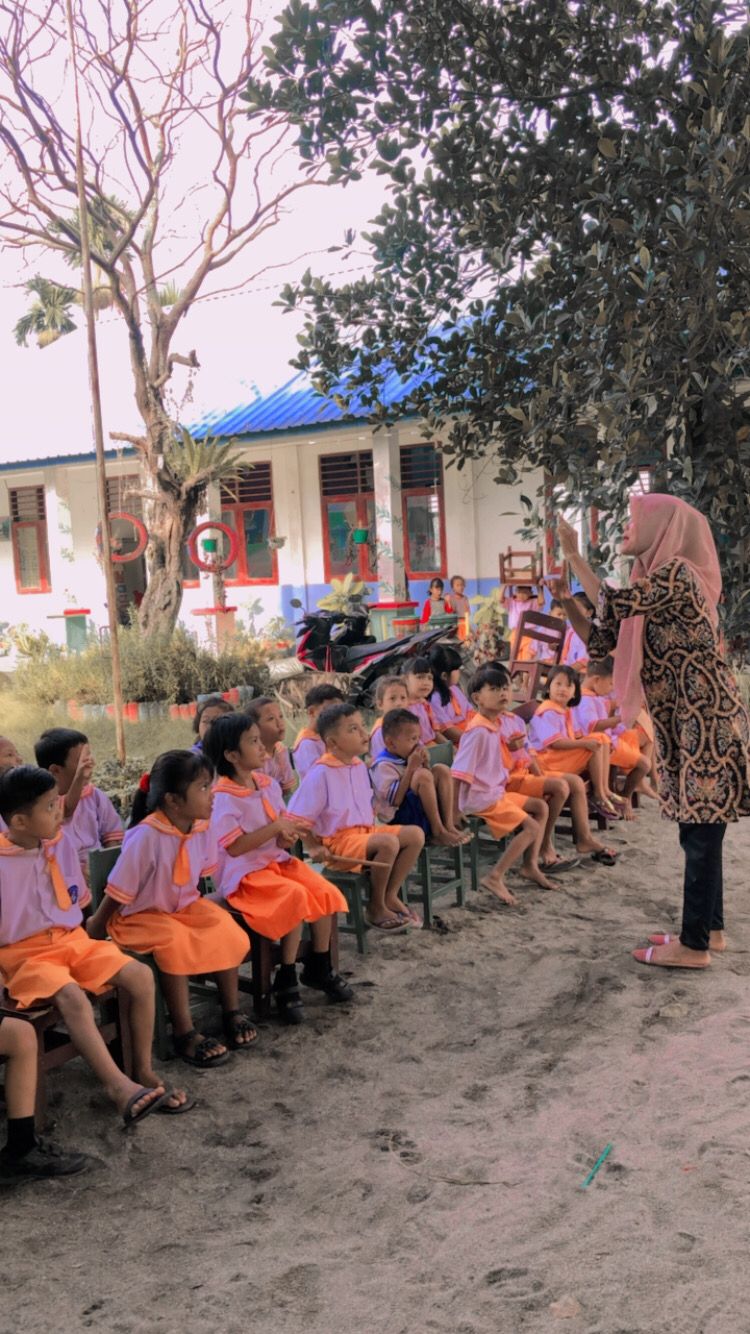 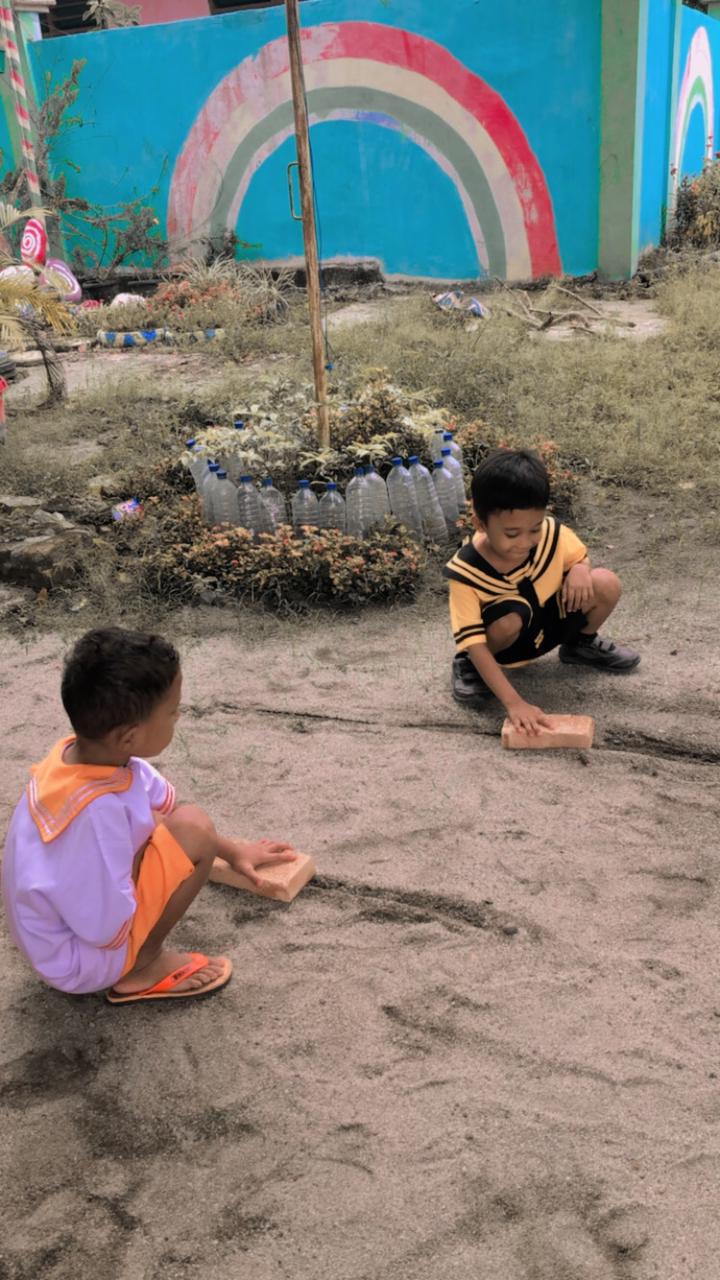 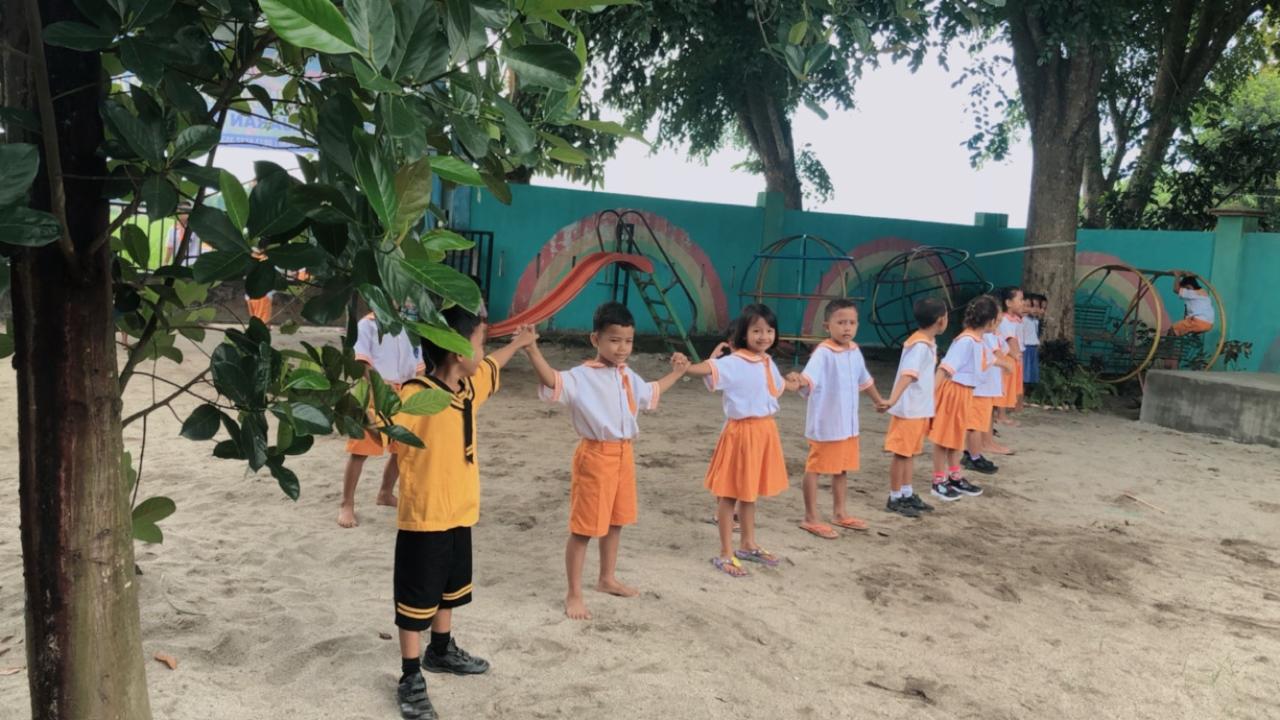 Gambar 3. Mengukur panjang jarak antar pohon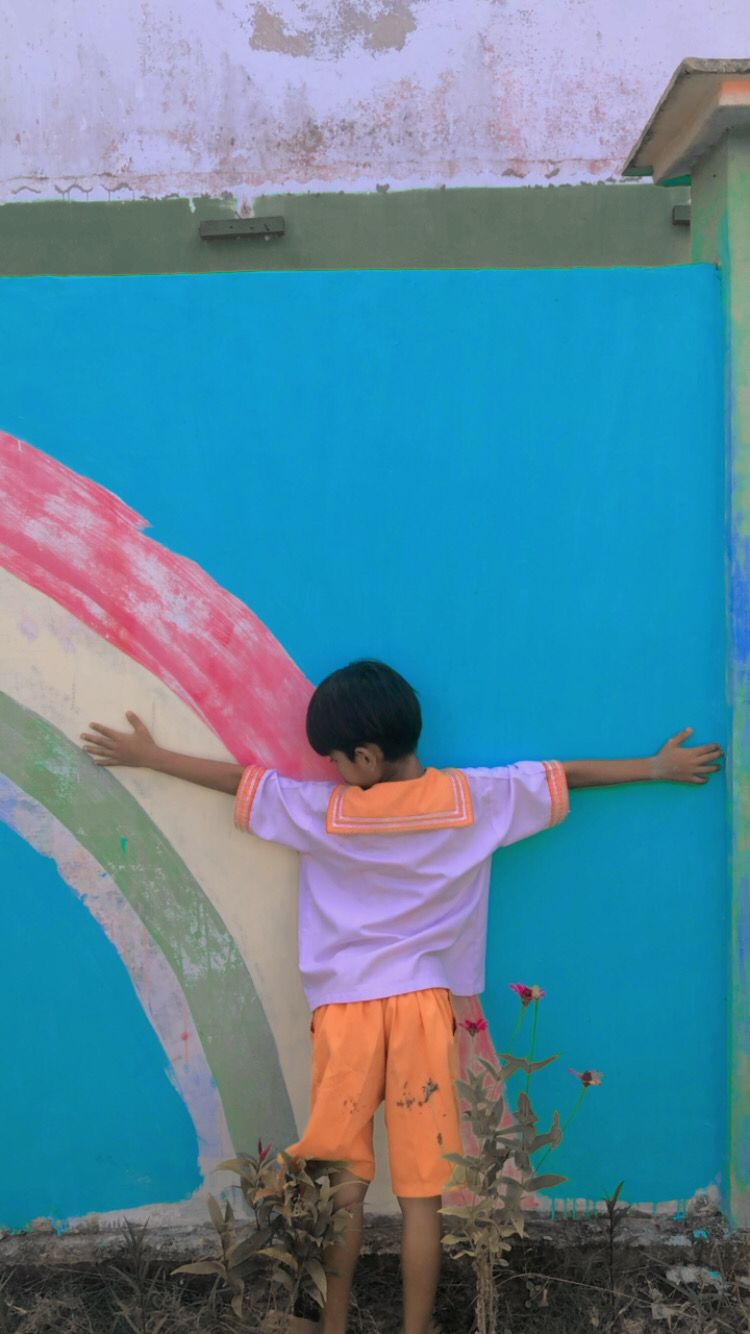 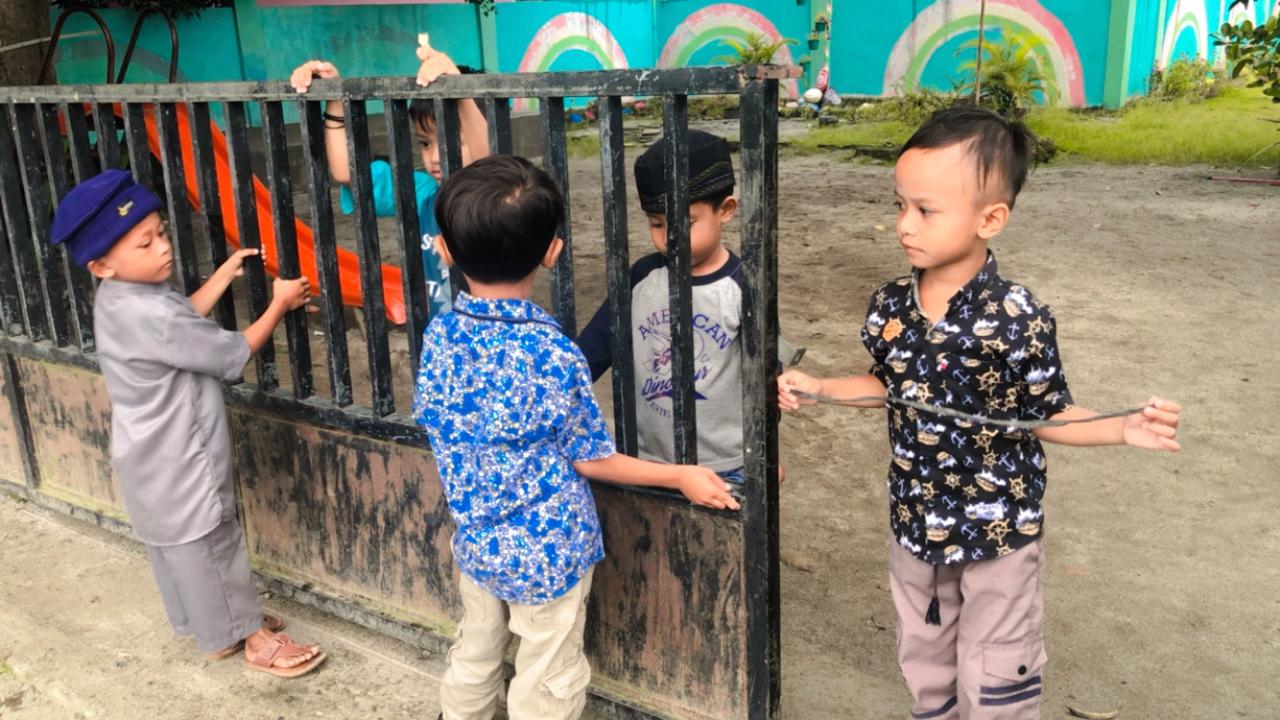 Gambar 5. Mengukur panjang pagar sekolah dengan tali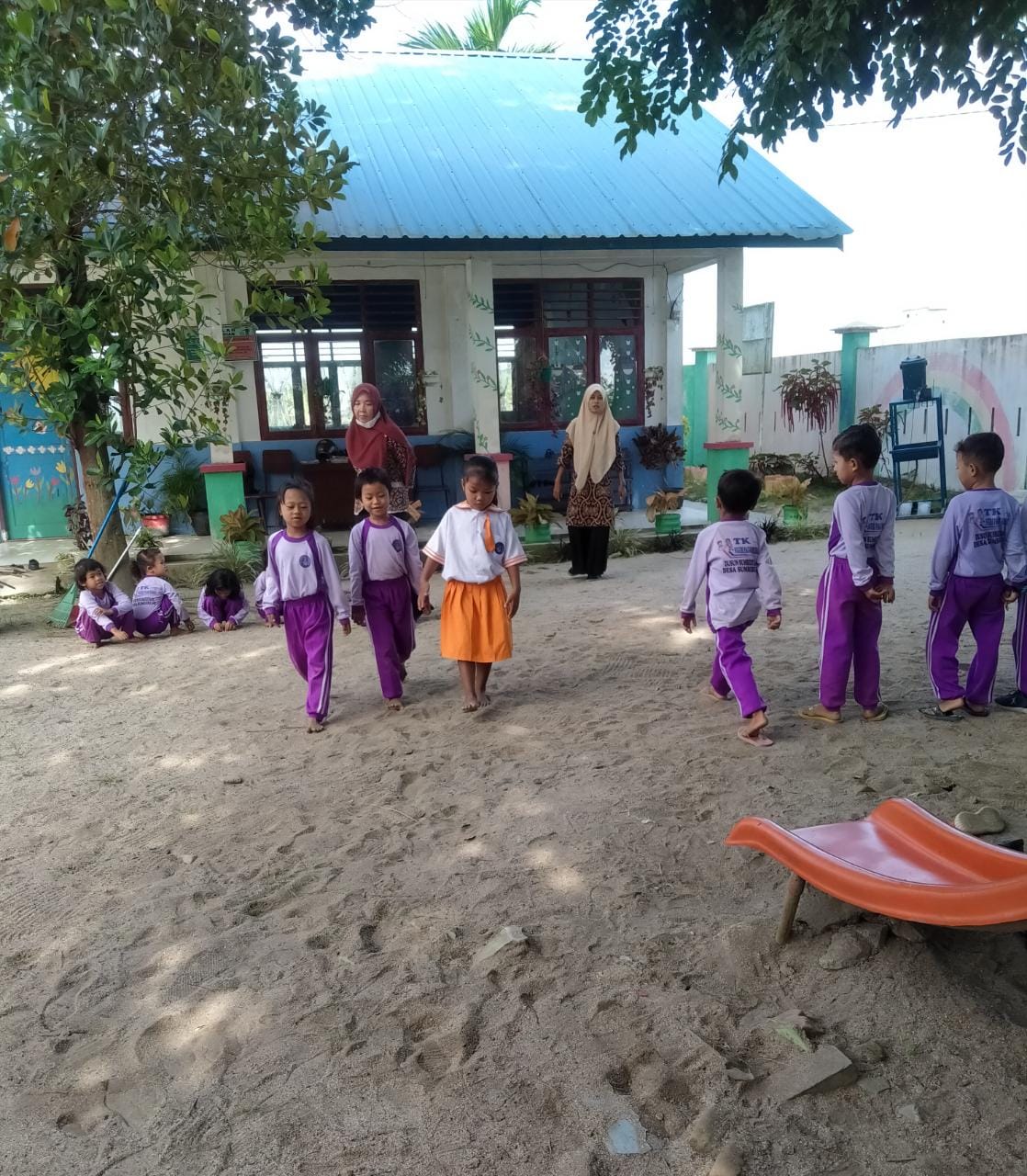 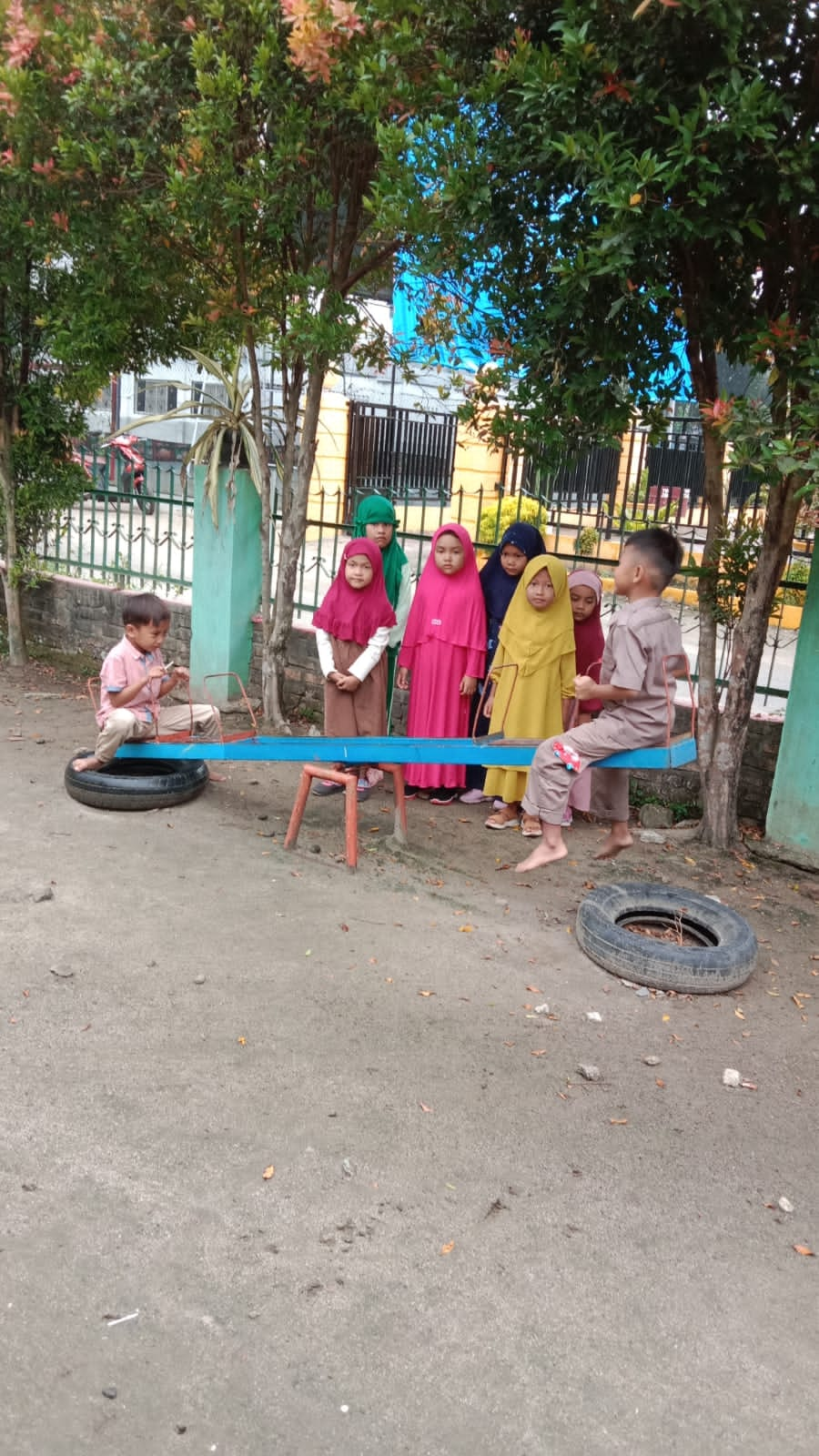 Gambar 7. Mengenal konsep berat-ringan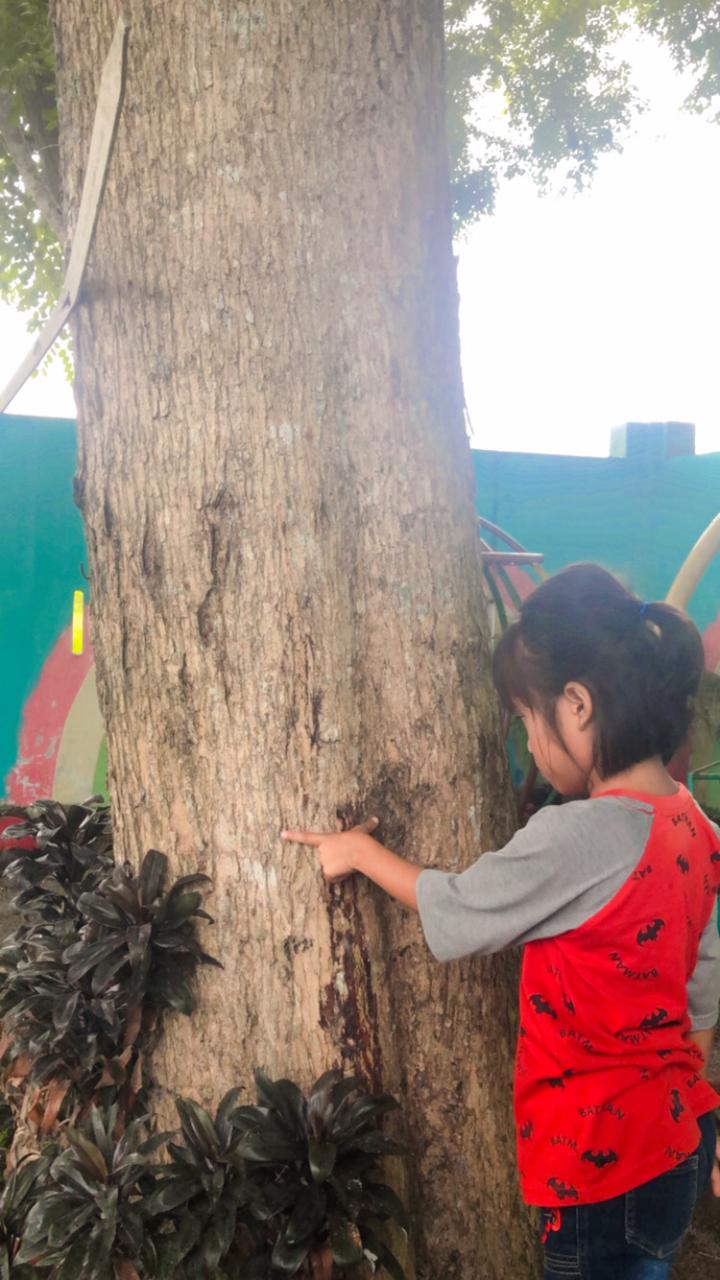 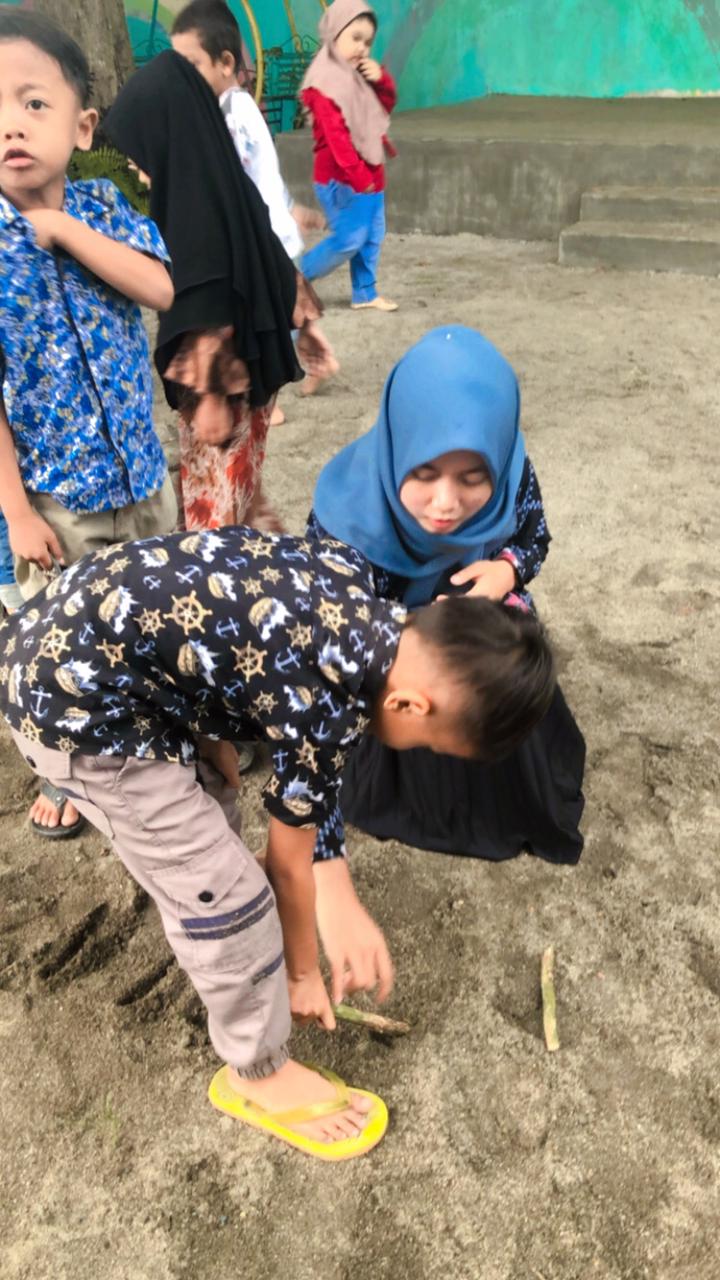 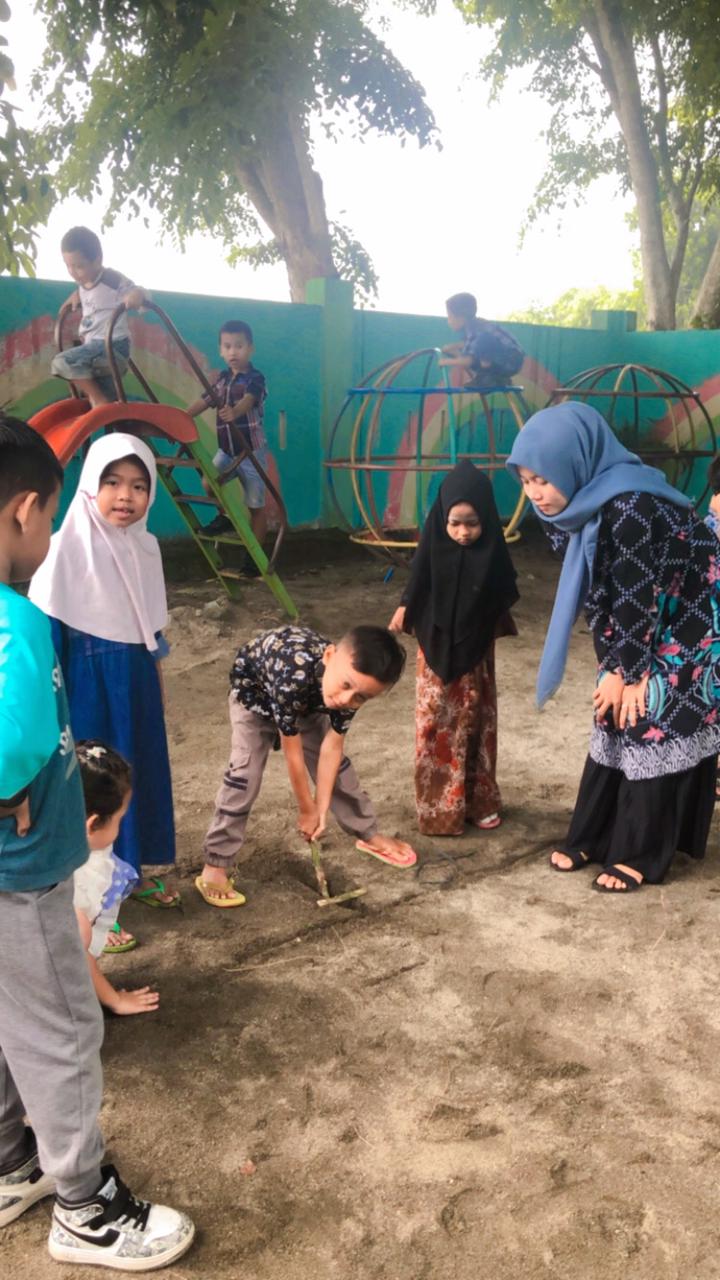 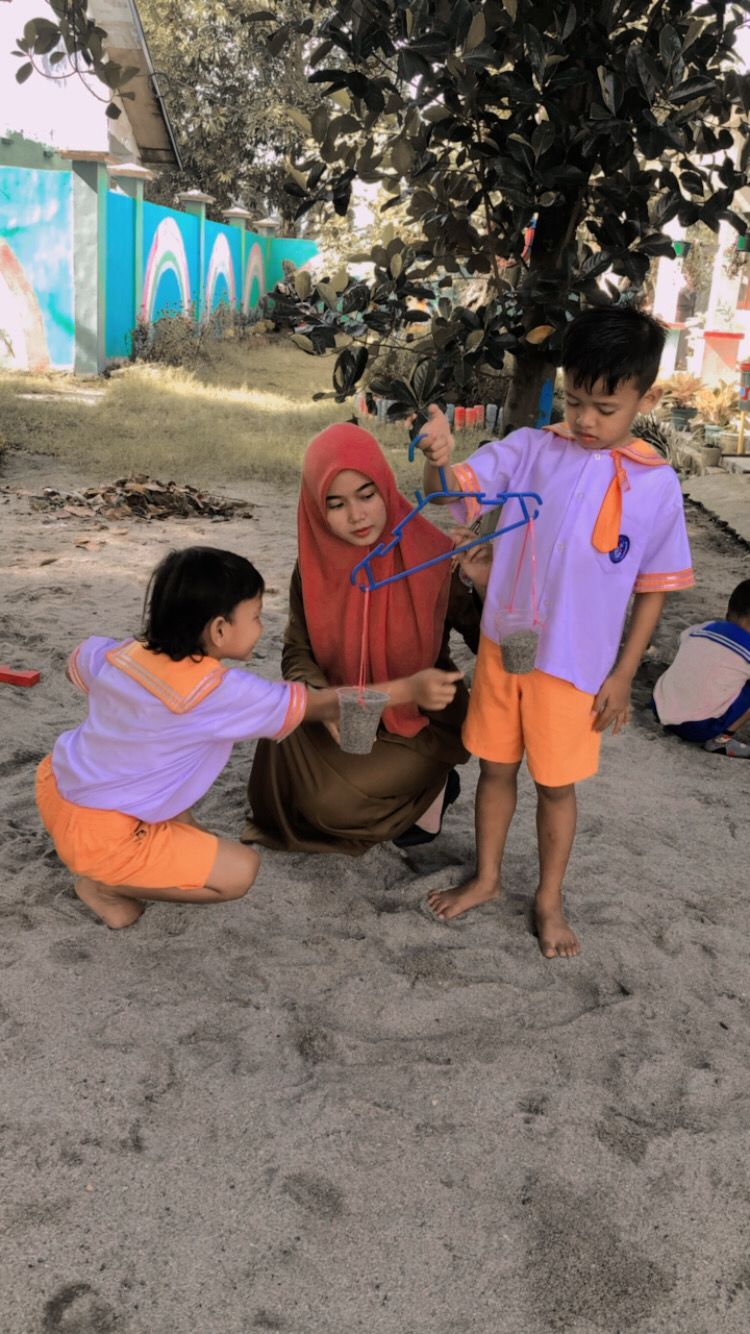 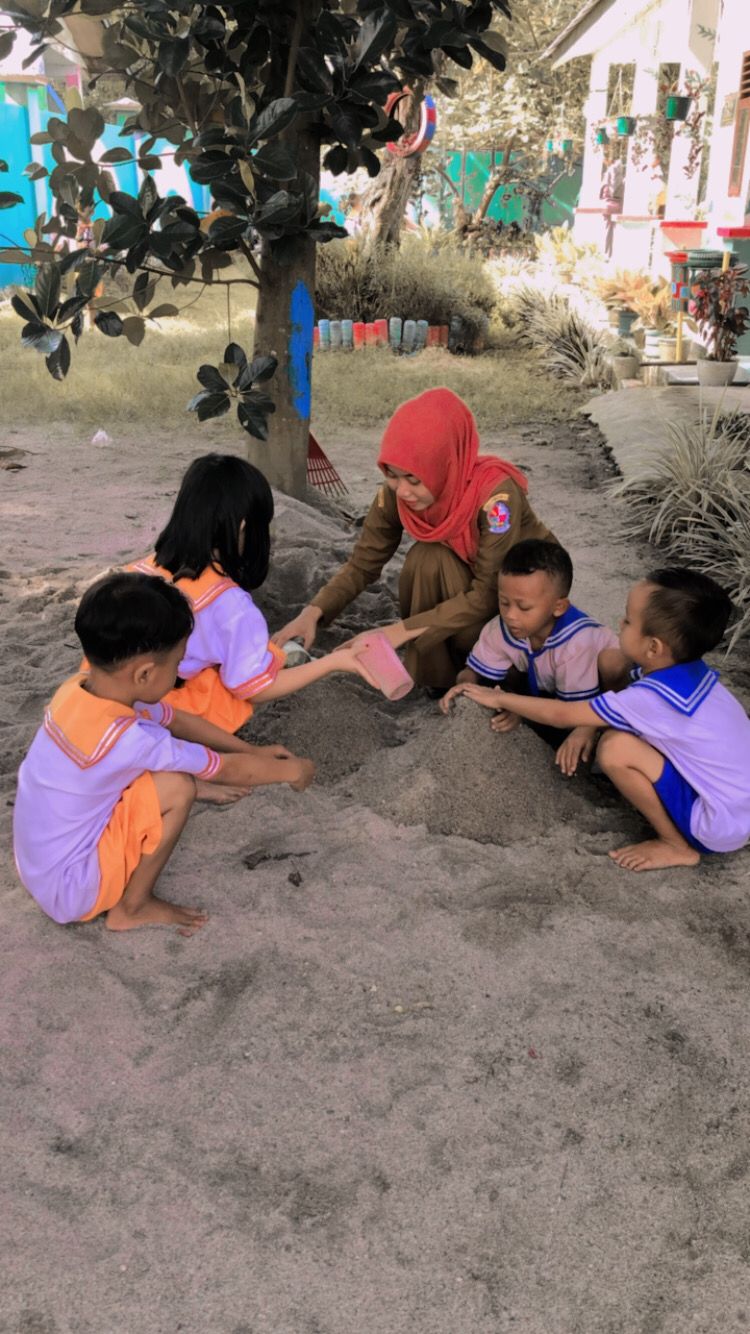 NoHari/TanggalPertemuan KegiatanKeterangan1Selasa, 24 Mei 2022Pertemuan IAnak diajak duduk di dihalaman sekolah. Anak akan diarahkan untuk kegiatan dalam 1 hari. Kegiatannya adalah mengenalkan kepada anak macam-macam alat ukur tidak baku dan cara mengukur menggunakan alat ukur tidak baku. Kemudian anak-anak diminta untuk mempraktekan mengukur panjang selokan dengan sepatu, caranya yaitu sepatu disejajarkan sebanyak panjang selokan lalu anak menghitung berapa panjang selokan dari banyaknya sepatu yang disejajarkan. Kegiatan selanjutnya yaitu anak diajak untuk mengukur panjang tembok kelas dengan depa, caranya yaitu dengan merentangkan dua tangan lalau rapatkan badan ke tembok yang akan diukur.Tempat kegiatan di halaman sekolah2Rabu, 25 Mei 2022Pertemuan IIPertemuan ke II peneliti akan melanjutkan kegiatan mengenal konsep ukuran yaitu peneliti membuat dua garis yang panjangnya berbeda lalu meminta anak mengukur garis tersebut dengan menggunakan batu bata, kemudian anak membandingkan berapa hasil hitungan garis panjang dan garis pendek yang sudah diukur menggunakan alat ukur tidak baku yaitu batu bata. Selanjutnya anak mengukur batu-batu coral yang ada di sekolah menggunakan tali sebagai alat ukur tidak baku, kemudian anak membandingkan batu mana yang besar dan batu mana yang kecil.Tempat kegiatan di halaman sekolah3Jumat, 27 Mei 2022Pertemuan IIIPertemuan ke III kegiatan yang dilakukan anak adalah mengetahui panjang jarak antar pohon. Anak bekerjasama dengan teman  yaitu anak memegang pohon 1 dan dengan saling bergandeng tangan untuk mencapi ke pohon 2. Dan dari pohon 2 ke pohon 3. Lalu anak membandingkan berapa teman yang bergandeng tangan pada saat mencapai ke pohon 2, dan berapa teman yang bergandengan tangan pada saat mencapai ke pohon 3.Tempat kegiatan di halaman sekolah4Sabtu, 28 Mei 2022Pertemuan IVPertemuan ke IV anak mengumpulkan ranting-ranting kayu yang ada di halaman sekolah lalu mengukurnya menggunakan alat ukur jengkal. Lalu anak membandingkan ranting mana yang pendek dan ranting mana yang panjang. Selanjutnya anak mengelompokkan ranting tersebut dengan memasukkan ranting yang panjang ke kranjang yang berwarna hijau, dan memasukkan ranting yang pendek ke keranjang yang berwarna merahTempat kegiatan di halaman sekolahKDMateri PembelajaranRencana KegiatanNAM1.11.23.2-4.2FM2.13.3-4.33.4-4.4KOG2.22.33.5-4.53.6-4.63.7-4.7BHS 3.10-4.103.11SOSEM 2.6 2.10 2.112.12Sn3.15-4.15Lingkungan ciptaan TuhanMerawat lingkungan sekitarTata cara berbicara secara santunMenjaga kebersihan lingkunganMelakukan berbagai gerakan motorik kasar dan halulsMenghindari benda-benda berbahaya di lingkunganPembiasan pengenalan lingkunganEksplorasi lingkungan sekitarPemecahan masalah dalam kehidupan sehari-hari10.Mengelompokkan benda di lingkungan sekitar berdasarkan ukuran11.Mengukur berbagai benda di lingkungan12. Membandingkan benda di sekitar lingkungan13.Mengenal lingkungan sekitar Melakukan berbagai perintah saat berada di lingkungan sekitar Tanya jawab tentang lingkungan sekitarMentaati aturan di lingkungan sekolahKebiasaan baik di lingkungan sekolah Berprilaku baik dengan temanMenyesuaikan diri dengan lingkunganMelaksanakan berbagai tugas di lingkunganMelakukan berbagai aktivitas seniMenghitung panjang selokan dengan sepatuMengukur tembok kelas dengan depaMengukur panjang garis dengan batu bataMengukur batu coral dengan taliMengukur jarak antar pohonMengukur ranting Lomba mencari ranting pohonNoHari/TanggalPertemuanKegiatanKeterangan1Rabu, 01 Juni 2022Pertemuan VPada pertemuan V anak bermain permainan tradisional patok lele. Permainan patok lele yaitu menggunakan batang ranting kayu kecil. Dengan ranting kayu tersebut anak mengukur jarak kayu yang sudah di songket menggunakan ranting kayu. Selanjutnya yaitu anak bermain lompat jauh. Pada saat bermain anak diminta mengukur jarak lompatannya dengan menggunakan pipet sebagai alat ukur tidak baku.Tempat kegiatan di halaman sekolah2Kamis, 02 Juni 2022Pertemuan VIPada pertemuan ke VI anak bermain lempar bola kulit padi . Pada saat bola sudah dilempar, lalu anak mengukur jauh lemparan bola tersebut dengan alat ukur pipet dan tali. Selanjutnya anak membandingkan hasil yang sudah diukur dengan hasil ukuran temannya.Tempat kegiatan di halaman sekolah3Jumat, 03 Juni 2022Pertemuan VIIpada pertemuan VII anak bermain jungkat jungkit, pada saat bermain anak mengetahui konsep berat-ringan. Selanjutnya anak bermain petak umpet pohon, lalu anak diminta mengukur besar batang pohong menggunakan jengkal. Pada saat itu anak akan mengetahui konsep besar-kecilTempat kegiatan di halaman sekolah4Sabtu, 04 Juni 2022Pertemuan VIIIPertemuan ke VIII anak bermain pasir. Anak membuat bentuk gunung-gunung pasir. Lalu anak mengukur besar gunung yang sudah dibuat. Anak mengetahui konsep besar kecil pada saat bermain pasir. Selanjutnya anak diminta mengisi 2 cangkir plastik menggunakan pasir, lalu anak menimbang cangkir mana yang berat dan cangkir mana yang ringan.Tempat kegiatan di KDMateri PembelajaranRencana KegiatanNAM1.11.23.2-4.2FM2.13.3-4.3KOG2.33.6-4.63.7-4.7BHS 3.10-4.103.11SOSEM 2.6 2.10 2.112.12Sn3.15-4.151. Lingkungan ciptaan Tuhan2.Bersyukur terhadap lingkungan3.Berprilaku baik dan santun4.Menjaga kebersihan lingkungan5.Melakukan berbagai gerakan motorik kasar dan haluls6.Eksplorasi lingkungan sekitar7.Mengelompokkan benda di lingkungan sekitar berdasarkan ukuran8.Mengukur berbagai benda di lingkungan9.Membandingkan benda di sekitar lingkungan10.Mengenal lingkungan sekitar11. Melakukan berbagai perintah saat berada di lingkungan sekitar12. Tanya jawab tentang lingkungan sekitar13.Mentaati aturan di lingkungan14. Berprilaku baik dengan teman15.Menyesuaikan diri dengan lingkungan16.Melaksanakan berbagai tugas di lingkungan17.Melakukan berbagai aktivitas seniMengukur gerbang sekolah dengan taliBermain patok leleBermain lompat jauhBermain lempar bola kulit padiBermain jungkat-jungkitLomba mengumpulkan daunBermain petak umpet pohonMembuat gunung pasirMenimbang pasir Lomba mencari ranting pohonNoNamaMengenal konsep ukuran dengan mengukur menggunakan alat ukur tidak bakuMengenal konsep ukuran dengan mengukur menggunakan alat ukur tidak bakuMengenal konsep ukuran dengan mengukur menggunakan alat ukur tidak bakuMengenal konsep ukuran dengan mengukur menggunakan alat ukur tidak bakuMengenal benda dengan mengelompokkan berbagai benda di lingkungannya berdasarkan ukuranMengenal benda dengan mengelompokkan berbagai benda di lingkungannya berdasarkan ukuranMengenal benda dengan mengelompokkan berbagai benda di lingkungannya berdasarkan ukuranMengenal benda dengan mengelompokkan berbagai benda di lingkungannya berdasarkan ukuranMengenal konsep ukuran melalui kegiatan membandingkanMengenal konsep ukuran melalui kegiatan membandingkanMengenal konsep ukuran melalui kegiatan membandingkanMengenal konsep ukuran melalui kegiatan membandingkanNoNama123412341234NoNamaBBMBBSHBSBBBMBBSHBSBBBMBBSHBSB1.Alif Tobing√√√2.Alifiandra√√√3.Ananda √√√4.Anggun√√√5.Ayudia Fitri√√√6.Chika Azalia√√√7.Fricilia Angel√√√8.Halif√√√9.Justin√√√10.Juan Felix√√√11.Jerry√√√12.Laode Izad√√√13.Mario Teguh√√√14.Melati√√√15.M.Firzha√√√16.Nazwa√√√17.Rendy√√√18.Silvia Mirzha√√√19.Wahyu√√√20.Zafina √√√96411415013250Total 20 anakTotal 20 anakTotal 20 anakTotal 20 anakTotal 20 anakTotal 20 anakTotal 20 anakTotal 20 anakTotal 20 anakTotal 20 anakTotal 20 anakTotal 20 anak